Devuelva la solicitud completada a:                                        (Escriba el nombre de la escuela, dirección postal aquí)Devuelva la solicitud completada a:                                        (Escriba el nombre de la escuela, dirección postal aquí)Devuelva la solicitud completada a:                                        (Escriba el nombre de la escuela, dirección postal aquí)Devuelva la solicitud completada a:                                        (Escriba el nombre de la escuela, dirección postal aquí)Devuelva la solicitud completada a:                                        (Escriba el nombre de la escuela, dirección postal aquí)Devuelva la solicitud completada a:                                        (Escriba el nombre de la escuela, dirección postal aquí)Devuelva la solicitud completada a:                                        (Escriba el nombre de la escuela, dirección postal aquí)Devuelva la solicitud completada a:                                        (Escriba el nombre de la escuela, dirección postal aquí)Devuelva la solicitud completada a:                                        (Escriba el nombre de la escuela, dirección postal aquí)Devuelva la solicitud completada a:                                        (Escriba el nombre de la escuela, dirección postal aquí)Devuelva la solicitud completada a:                                        (Escriba el nombre de la escuela, dirección postal aquí)Devuelva la solicitud completada a:                                        (Escriba el nombre de la escuela, dirección postal aquí)Devuelva la solicitud completada a:                                        (Escriba el nombre de la escuela, dirección postal aquí)Devuelva la solicitud completada a:                                        (Escriba el nombre de la escuela, dirección postal aquí)Devuelva la solicitud completada a:                                        (Escriba el nombre de la escuela, dirección postal aquí)Devuelva la solicitud completada a:                                        (Escriba el nombre de la escuela, dirección postal aquí)Devuelva la solicitud completada a:                                        (Escriba el nombre de la escuela, dirección postal aquí)Devuelva la solicitud completada a:                                        (Escriba el nombre de la escuela, dirección postal aquí)Devuelva la solicitud completada a:                                        (Escriba el nombre de la escuela, dirección postal aquí)Devuelva la solicitud completada a:                                        (Escriba el nombre de la escuela, dirección postal aquí)Devuelva la solicitud completada a:                                        (Escriba el nombre de la escuela, dirección postal aquí)Devuelva la solicitud completada a:                                        (Escriba el nombre de la escuela, dirección postal aquí)Devuelva la solicitud completada a:                                        (Escriba el nombre de la escuela, dirección postal aquí)Devuelva la solicitud completada a:                                        (Escriba el nombre de la escuela, dirección postal aquí)Devuelva la solicitud completada a:                                        (Escriba el nombre de la escuela, dirección postal aquí)Devuelva la solicitud completada a:                                        (Escriba el nombre de la escuela, dirección postal aquí)Devuelva la solicitud completada a:                                        (Escriba el nombre de la escuela, dirección postal aquí)Devuelva la solicitud completada a:                                        (Escriba el nombre de la escuela, dirección postal aquí)Devuelva la solicitud completada a:                                        (Escriba el nombre de la escuela, dirección postal aquí)Devuelva la solicitud completada a:                                        (Escriba el nombre de la escuela, dirección postal aquí)Parte 1:	Niños que asisten a la escuelaParte 1:	Niños que asisten a la escuelaParte 1:	Niños que asisten a la escuelaParte 1:	Niños que asisten a la escuelaParte 1:	Niños que asisten a la escuelaParte 1:	Niños que asisten a la escuelaParte 1:	Niños que asisten a la escuelaParte 1:	Niños que asisten a la escuelaParte 1:	Niños que asisten a la escuelaParte 1:	Niños que asisten a la escuelaParte 1:	Niños que asisten a la escuelaParte 1:	Niños que asisten a la escuelaParte 1:	Niños que asisten a la escuelaParte 1:	Niños que asisten a la escuelaParte 1:	Niños que asisten a la escuelaParte 1:	Niños que asisten a la escuelaParte 1:	Niños que asisten a la escuelaParte 1:	Niños que asisten a la escuelaParte 1:	Niños que asisten a la escuelaParte 1:	Niños que asisten a la escuelaParte 1:	Niños que asisten a la escuelaParte 1:	Niños que asisten a la escuelaParte 1:	Niños que asisten a la escuelaParte 1:	Niños que asisten a la escuelaParte 1:	Niños que asisten a la escuelaParte 1:	Niños que asisten a la escuelaParte 1:	Niños que asisten a la escuelaParte 1:	Niños que asisten a la escuelaParte 1:	Niños que asisten a la escuelaParte 1:	Niños que asisten a la escuelaIndique el nombre de todos los niños que asisten a la escuela (primer nombre, inicial del segundo, apellido). Si todos los niños nombrados son niños en custodia, proceda a la Parte 4 para firmar el formulario.Si algunos de los niños son niños en custodia o sin hogar, migrantes o refugiados, complete todos los pasos de la solicitud.Indique el nombre de todos los niños que asisten a la escuela (primer nombre, inicial del segundo, apellido). Si todos los niños nombrados son niños en custodia, proceda a la Parte 4 para firmar el formulario.Si algunos de los niños son niños en custodia o sin hogar, migrantes o refugiados, complete todos los pasos de la solicitud.Indique el nombre de todos los niños que asisten a la escuela (primer nombre, inicial del segundo, apellido). Si todos los niños nombrados son niños en custodia, proceda a la Parte 4 para firmar el formulario.Si algunos de los niños son niños en custodia o sin hogar, migrantes o refugiados, complete todos los pasos de la solicitud.Indique el nombre de todos los niños que asisten a la escuela (primer nombre, inicial del segundo, apellido). Si todos los niños nombrados son niños en custodia, proceda a la Parte 4 para firmar el formulario.Si algunos de los niños son niños en custodia o sin hogar, migrantes o refugiados, complete todos los pasos de la solicitud.Indique el nombre de todos los niños que asisten a la escuela (primer nombre, inicial del segundo, apellido). Si todos los niños nombrados son niños en custodia, proceda a la Parte 4 para firmar el formulario.Si algunos de los niños son niños en custodia o sin hogar, migrantes o refugiados, complete todos los pasos de la solicitud.Indique el nombre de todos los niños que asisten a la escuela (primer nombre, inicial del segundo, apellido). Si todos los niños nombrados son niños en custodia, proceda a la Parte 4 para firmar el formulario.Si algunos de los niños son niños en custodia o sin hogar, migrantes o refugiados, complete todos los pasos de la solicitud.Indique el nombre de todos los niños que asisten a la escuela (primer nombre, inicial del segundo, apellido). Si todos los niños nombrados son niños en custodia, proceda a la Parte 4 para firmar el formulario.Si algunos de los niños son niños en custodia o sin hogar, migrantes o refugiados, complete todos los pasos de la solicitud.Indique el nombre de todos los niños que asisten a la escuela (primer nombre, inicial del segundo, apellido). Si todos los niños nombrados son niños en custodia, proceda a la Parte 4 para firmar el formulario.Si algunos de los niños son niños en custodia o sin hogar, migrantes o refugiados, complete todos los pasos de la solicitud.GradoGradoGradoNombre de la escuela a la que el niño asisteNombre de la escuela a la que el niño asisteNombre de la escuela a la que el niño asisteNombre de la escuela a la que el niño asisteNombre de la escuela a la que el niño asisteNombre de la escuela a la que el niño asisteNombre de la escuela a la que el niño asisteNombre de la escuela a la que el niño asisteNombre de la escuela a la que el niño asisteNombre de la escuela a la que el niño asisteMarque todas las que correspondanMarque todas las que correspondanMarque todas las que correspondanMarque todas las que correspondanMarque todas las que correspondanMarque todas las que correspondanMarque todas las que correspondanMarque todas las que correspondanMarque todas las que correspondanIndique el nombre de todos los niños que asisten a la escuela (primer nombre, inicial del segundo, apellido). Si todos los niños nombrados son niños en custodia, proceda a la Parte 4 para firmar el formulario.Si algunos de los niños son niños en custodia o sin hogar, migrantes o refugiados, complete todos los pasos de la solicitud.Indique el nombre de todos los niños que asisten a la escuela (primer nombre, inicial del segundo, apellido). Si todos los niños nombrados son niños en custodia, proceda a la Parte 4 para firmar el formulario.Si algunos de los niños son niños en custodia o sin hogar, migrantes o refugiados, complete todos los pasos de la solicitud.Indique el nombre de todos los niños que asisten a la escuela (primer nombre, inicial del segundo, apellido). Si todos los niños nombrados son niños en custodia, proceda a la Parte 4 para firmar el formulario.Si algunos de los niños son niños en custodia o sin hogar, migrantes o refugiados, complete todos los pasos de la solicitud.Indique el nombre de todos los niños que asisten a la escuela (primer nombre, inicial del segundo, apellido). Si todos los niños nombrados son niños en custodia, proceda a la Parte 4 para firmar el formulario.Si algunos de los niños son niños en custodia o sin hogar, migrantes o refugiados, complete todos los pasos de la solicitud.Indique el nombre de todos los niños que asisten a la escuela (primer nombre, inicial del segundo, apellido). Si todos los niños nombrados son niños en custodia, proceda a la Parte 4 para firmar el formulario.Si algunos de los niños son niños en custodia o sin hogar, migrantes o refugiados, complete todos los pasos de la solicitud.Indique el nombre de todos los niños que asisten a la escuela (primer nombre, inicial del segundo, apellido). Si todos los niños nombrados son niños en custodia, proceda a la Parte 4 para firmar el formulario.Si algunos de los niños son niños en custodia o sin hogar, migrantes o refugiados, complete todos los pasos de la solicitud.Indique el nombre de todos los niños que asisten a la escuela (primer nombre, inicial del segundo, apellido). Si todos los niños nombrados son niños en custodia, proceda a la Parte 4 para firmar el formulario.Si algunos de los niños son niños en custodia o sin hogar, migrantes o refugiados, complete todos los pasos de la solicitud.Indique el nombre de todos los niños que asisten a la escuela (primer nombre, inicial del segundo, apellido). Si todos los niños nombrados son niños en custodia, proceda a la Parte 4 para firmar el formulario.Si algunos de los niños son niños en custodia o sin hogar, migrantes o refugiados, complete todos los pasos de la solicitud.GradoGradoGradoNombre de la escuela a la que el niño asisteNombre de la escuela a la que el niño asisteNombre de la escuela a la que el niño asisteNombre de la escuela a la que el niño asisteNombre de la escuela a la que el niño asisteNombre de la escuela a la que el niño asisteNombre de la escuela a la que el niño asisteNombre de la escuela a la que el niño asisteNombre de la escuela a la que el niño asisteNombre de la escuela a la que el niño asisteNiño en custodiaNiño en custodiaNiño en custodiaNiño en custodiaNiño en custodiaNiño en custodiaNiño en custodiaNiño sin hogar, migrante o refugiadoNiño sin hogar, migrante o refugiado❑❑❑❑❑❑❑❑❑❑❑❑❑❑❑❑❑❑❑❑❑❑❑❑❑❑❑❑❑❑❑❑❑❑❑❑❑❑❑❑❑❑❑❑❑Parte 2: Programas de asistencia: Beneficios de Programa de Asistencia Nutricional Suplementaria (Supplemental Nutrition Assistance Program, SNAP), del Programa de Asistencia Temporal para Familias Necesitadas (Temporary Assistance for Needy Families, TANF) o del Programa de Distribución de Alimentos en Reservaciones Indígenas (Food Distribution Program on Indian Reservations, FDPIR)Parte 2: Programas de asistencia: Beneficios de Programa de Asistencia Nutricional Suplementaria (Supplemental Nutrition Assistance Program, SNAP), del Programa de Asistencia Temporal para Familias Necesitadas (Temporary Assistance for Needy Families, TANF) o del Programa de Distribución de Alimentos en Reservaciones Indígenas (Food Distribution Program on Indian Reservations, FDPIR)Parte 2: Programas de asistencia: Beneficios de Programa de Asistencia Nutricional Suplementaria (Supplemental Nutrition Assistance Program, SNAP), del Programa de Asistencia Temporal para Familias Necesitadas (Temporary Assistance for Needy Families, TANF) o del Programa de Distribución de Alimentos en Reservaciones Indígenas (Food Distribution Program on Indian Reservations, FDPIR)Parte 2: Programas de asistencia: Beneficios de Programa de Asistencia Nutricional Suplementaria (Supplemental Nutrition Assistance Program, SNAP), del Programa de Asistencia Temporal para Familias Necesitadas (Temporary Assistance for Needy Families, TANF) o del Programa de Distribución de Alimentos en Reservaciones Indígenas (Food Distribution Program on Indian Reservations, FDPIR)Parte 2: Programas de asistencia: Beneficios de Programa de Asistencia Nutricional Suplementaria (Supplemental Nutrition Assistance Program, SNAP), del Programa de Asistencia Temporal para Familias Necesitadas (Temporary Assistance for Needy Families, TANF) o del Programa de Distribución de Alimentos en Reservaciones Indígenas (Food Distribution Program on Indian Reservations, FDPIR)Parte 2: Programas de asistencia: Beneficios de Programa de Asistencia Nutricional Suplementaria (Supplemental Nutrition Assistance Program, SNAP), del Programa de Asistencia Temporal para Familias Necesitadas (Temporary Assistance for Needy Families, TANF) o del Programa de Distribución de Alimentos en Reservaciones Indígenas (Food Distribution Program on Indian Reservations, FDPIR)Parte 2: Programas de asistencia: Beneficios de Programa de Asistencia Nutricional Suplementaria (Supplemental Nutrition Assistance Program, SNAP), del Programa de Asistencia Temporal para Familias Necesitadas (Temporary Assistance for Needy Families, TANF) o del Programa de Distribución de Alimentos en Reservaciones Indígenas (Food Distribution Program on Indian Reservations, FDPIR)Parte 2: Programas de asistencia: Beneficios de Programa de Asistencia Nutricional Suplementaria (Supplemental Nutrition Assistance Program, SNAP), del Programa de Asistencia Temporal para Familias Necesitadas (Temporary Assistance for Needy Families, TANF) o del Programa de Distribución de Alimentos en Reservaciones Indígenas (Food Distribution Program on Indian Reservations, FDPIR)Parte 2: Programas de asistencia: Beneficios de Programa de Asistencia Nutricional Suplementaria (Supplemental Nutrition Assistance Program, SNAP), del Programa de Asistencia Temporal para Familias Necesitadas (Temporary Assistance for Needy Families, TANF) o del Programa de Distribución de Alimentos en Reservaciones Indígenas (Food Distribution Program on Indian Reservations, FDPIR)Parte 2: Programas de asistencia: Beneficios de Programa de Asistencia Nutricional Suplementaria (Supplemental Nutrition Assistance Program, SNAP), del Programa de Asistencia Temporal para Familias Necesitadas (Temporary Assistance for Needy Families, TANF) o del Programa de Distribución de Alimentos en Reservaciones Indígenas (Food Distribution Program on Indian Reservations, FDPIR)Parte 2: Programas de asistencia: Beneficios de Programa de Asistencia Nutricional Suplementaria (Supplemental Nutrition Assistance Program, SNAP), del Programa de Asistencia Temporal para Familias Necesitadas (Temporary Assistance for Needy Families, TANF) o del Programa de Distribución de Alimentos en Reservaciones Indígenas (Food Distribution Program on Indian Reservations, FDPIR)Parte 2: Programas de asistencia: Beneficios de Programa de Asistencia Nutricional Suplementaria (Supplemental Nutrition Assistance Program, SNAP), del Programa de Asistencia Temporal para Familias Necesitadas (Temporary Assistance for Needy Families, TANF) o del Programa de Distribución de Alimentos en Reservaciones Indígenas (Food Distribution Program on Indian Reservations, FDPIR)Parte 2: Programas de asistencia: Beneficios de Programa de Asistencia Nutricional Suplementaria (Supplemental Nutrition Assistance Program, SNAP), del Programa de Asistencia Temporal para Familias Necesitadas (Temporary Assistance for Needy Families, TANF) o del Programa de Distribución de Alimentos en Reservaciones Indígenas (Food Distribution Program on Indian Reservations, FDPIR)Parte 2: Programas de asistencia: Beneficios de Programa de Asistencia Nutricional Suplementaria (Supplemental Nutrition Assistance Program, SNAP), del Programa de Asistencia Temporal para Familias Necesitadas (Temporary Assistance for Needy Families, TANF) o del Programa de Distribución de Alimentos en Reservaciones Indígenas (Food Distribution Program on Indian Reservations, FDPIR)Parte 2: Programas de asistencia: Beneficios de Programa de Asistencia Nutricional Suplementaria (Supplemental Nutrition Assistance Program, SNAP), del Programa de Asistencia Temporal para Familias Necesitadas (Temporary Assistance for Needy Families, TANF) o del Programa de Distribución de Alimentos en Reservaciones Indígenas (Food Distribution Program on Indian Reservations, FDPIR)Parte 2: Programas de asistencia: Beneficios de Programa de Asistencia Nutricional Suplementaria (Supplemental Nutrition Assistance Program, SNAP), del Programa de Asistencia Temporal para Familias Necesitadas (Temporary Assistance for Needy Families, TANF) o del Programa de Distribución de Alimentos en Reservaciones Indígenas (Food Distribution Program on Indian Reservations, FDPIR)Parte 2: Programas de asistencia: Beneficios de Programa de Asistencia Nutricional Suplementaria (Supplemental Nutrition Assistance Program, SNAP), del Programa de Asistencia Temporal para Familias Necesitadas (Temporary Assistance for Needy Families, TANF) o del Programa de Distribución de Alimentos en Reservaciones Indígenas (Food Distribution Program on Indian Reservations, FDPIR)Parte 2: Programas de asistencia: Beneficios de Programa de Asistencia Nutricional Suplementaria (Supplemental Nutrition Assistance Program, SNAP), del Programa de Asistencia Temporal para Familias Necesitadas (Temporary Assistance for Needy Families, TANF) o del Programa de Distribución de Alimentos en Reservaciones Indígenas (Food Distribution Program on Indian Reservations, FDPIR)Parte 2: Programas de asistencia: Beneficios de Programa de Asistencia Nutricional Suplementaria (Supplemental Nutrition Assistance Program, SNAP), del Programa de Asistencia Temporal para Familias Necesitadas (Temporary Assistance for Needy Families, TANF) o del Programa de Distribución de Alimentos en Reservaciones Indígenas (Food Distribution Program on Indian Reservations, FDPIR)Parte 2: Programas de asistencia: Beneficios de Programa de Asistencia Nutricional Suplementaria (Supplemental Nutrition Assistance Program, SNAP), del Programa de Asistencia Temporal para Familias Necesitadas (Temporary Assistance for Needy Families, TANF) o del Programa de Distribución de Alimentos en Reservaciones Indígenas (Food Distribution Program on Indian Reservations, FDPIR)Parte 2: Programas de asistencia: Beneficios de Programa de Asistencia Nutricional Suplementaria (Supplemental Nutrition Assistance Program, SNAP), del Programa de Asistencia Temporal para Familias Necesitadas (Temporary Assistance for Needy Families, TANF) o del Programa de Distribución de Alimentos en Reservaciones Indígenas (Food Distribution Program on Indian Reservations, FDPIR)Parte 2: Programas de asistencia: Beneficios de Programa de Asistencia Nutricional Suplementaria (Supplemental Nutrition Assistance Program, SNAP), del Programa de Asistencia Temporal para Familias Necesitadas (Temporary Assistance for Needy Families, TANF) o del Programa de Distribución de Alimentos en Reservaciones Indígenas (Food Distribution Program on Indian Reservations, FDPIR)Parte 2: Programas de asistencia: Beneficios de Programa de Asistencia Nutricional Suplementaria (Supplemental Nutrition Assistance Program, SNAP), del Programa de Asistencia Temporal para Familias Necesitadas (Temporary Assistance for Needy Families, TANF) o del Programa de Distribución de Alimentos en Reservaciones Indígenas (Food Distribution Program on Indian Reservations, FDPIR)Parte 2: Programas de asistencia: Beneficios de Programa de Asistencia Nutricional Suplementaria (Supplemental Nutrition Assistance Program, SNAP), del Programa de Asistencia Temporal para Familias Necesitadas (Temporary Assistance for Needy Families, TANF) o del Programa de Distribución de Alimentos en Reservaciones Indígenas (Food Distribution Program on Indian Reservations, FDPIR)Parte 2: Programas de asistencia: Beneficios de Programa de Asistencia Nutricional Suplementaria (Supplemental Nutrition Assistance Program, SNAP), del Programa de Asistencia Temporal para Familias Necesitadas (Temporary Assistance for Needy Families, TANF) o del Programa de Distribución de Alimentos en Reservaciones Indígenas (Food Distribution Program on Indian Reservations, FDPIR)Parte 2: Programas de asistencia: Beneficios de Programa de Asistencia Nutricional Suplementaria (Supplemental Nutrition Assistance Program, SNAP), del Programa de Asistencia Temporal para Familias Necesitadas (Temporary Assistance for Needy Families, TANF) o del Programa de Distribución de Alimentos en Reservaciones Indígenas (Food Distribution Program on Indian Reservations, FDPIR)Parte 2: Programas de asistencia: Beneficios de Programa de Asistencia Nutricional Suplementaria (Supplemental Nutrition Assistance Program, SNAP), del Programa de Asistencia Temporal para Familias Necesitadas (Temporary Assistance for Needy Families, TANF) o del Programa de Distribución de Alimentos en Reservaciones Indígenas (Food Distribution Program on Indian Reservations, FDPIR)Parte 2: Programas de asistencia: Beneficios de Programa de Asistencia Nutricional Suplementaria (Supplemental Nutrition Assistance Program, SNAP), del Programa de Asistencia Temporal para Familias Necesitadas (Temporary Assistance for Needy Families, TANF) o del Programa de Distribución de Alimentos en Reservaciones Indígenas (Food Distribution Program on Indian Reservations, FDPIR)Parte 2: Programas de asistencia: Beneficios de Programa de Asistencia Nutricional Suplementaria (Supplemental Nutrition Assistance Program, SNAP), del Programa de Asistencia Temporal para Familias Necesitadas (Temporary Assistance for Needy Families, TANF) o del Programa de Distribución de Alimentos en Reservaciones Indígenas (Food Distribution Program on Indian Reservations, FDPIR)Parte 2: Programas de asistencia: Beneficios de Programa de Asistencia Nutricional Suplementaria (Supplemental Nutrition Assistance Program, SNAP), del Programa de Asistencia Temporal para Familias Necesitadas (Temporary Assistance for Needy Families, TANF) o del Programa de Distribución de Alimentos en Reservaciones Indígenas (Food Distribution Program on Indian Reservations, FDPIR)Indique el NÚMERO DE CASO MAESTRO (Master Case Number) 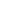 en caso de que la familia califique para los programas SNAP, TANF o FDPIR:  (No se aceptan número de Seguro Social, número de Medicaid ni número de transferencia electrónica de beneficios [Electronic Benefit Transfer, EBT]). Pase a la Parte 4.Indique el NÚMERO DE CASO MAESTRO (Master Case Number) en caso de que la familia califique para los programas SNAP, TANF o FDPIR:  (No se aceptan número de Seguro Social, número de Medicaid ni número de transferencia electrónica de beneficios [Electronic Benefit Transfer, EBT]). Pase a la Parte 4.Indique el NÚMERO DE CASO MAESTRO (Master Case Number) en caso de que la familia califique para los programas SNAP, TANF o FDPIR:  (No se aceptan número de Seguro Social, número de Medicaid ni número de transferencia electrónica de beneficios [Electronic Benefit Transfer, EBT]). Pase a la Parte 4.Indique el NÚMERO DE CASO MAESTRO (Master Case Number) en caso de que la familia califique para los programas SNAP, TANF o FDPIR:  (No se aceptan número de Seguro Social, número de Medicaid ni número de transferencia electrónica de beneficios [Electronic Benefit Transfer, EBT]). Pase a la Parte 4.Indique el NÚMERO DE CASO MAESTRO (Master Case Number) en caso de que la familia califique para los programas SNAP, TANF o FDPIR:  (No se aceptan número de Seguro Social, número de Medicaid ni número de transferencia electrónica de beneficios [Electronic Benefit Transfer, EBT]). Pase a la Parte 4.Indique el NÚMERO DE CASO MAESTRO (Master Case Number) en caso de que la familia califique para los programas SNAP, TANF o FDPIR:  (No se aceptan número de Seguro Social, número de Medicaid ni número de transferencia electrónica de beneficios [Electronic Benefit Transfer, EBT]). Pase a la Parte 4.Indique el NÚMERO DE CASO MAESTRO (Master Case Number) en caso de que la familia califique para los programas SNAP, TANF o FDPIR:  (No se aceptan número de Seguro Social, número de Medicaid ni número de transferencia electrónica de beneficios [Electronic Benefit Transfer, EBT]). Pase a la Parte 4.Indique el NÚMERO DE CASO MAESTRO (Master Case Number) en caso de que la familia califique para los programas SNAP, TANF o FDPIR:  (No se aceptan número de Seguro Social, número de Medicaid ni número de transferencia electrónica de beneficios [Electronic Benefit Transfer, EBT]). Pase a la Parte 4.Indique el NÚMERO DE CASO MAESTRO (Master Case Number) en caso de que la familia califique para los programas SNAP, TANF o FDPIR:  (No se aceptan número de Seguro Social, número de Medicaid ni número de transferencia electrónica de beneficios [Electronic Benefit Transfer, EBT]). Pase a la Parte 4.Indique el NÚMERO DE CASO MAESTRO (Master Case Number) en caso de que la familia califique para los programas SNAP, TANF o FDPIR:  (No se aceptan número de Seguro Social, número de Medicaid ni número de transferencia electrónica de beneficios [Electronic Benefit Transfer, EBT]). Pase a la Parte 4.Indique el NÚMERO DE CASO MAESTRO (Master Case Number) en caso de que la familia califique para los programas SNAP, TANF o FDPIR:  (No se aceptan número de Seguro Social, número de Medicaid ni número de transferencia electrónica de beneficios [Electronic Benefit Transfer, EBT]). Pase a la Parte 4.Indique el NÚMERO DE CASO MAESTRO (Master Case Number) en caso de que la familia califique para los programas SNAP, TANF o FDPIR:  (No se aceptan número de Seguro Social, número de Medicaid ni número de transferencia electrónica de beneficios [Electronic Benefit Transfer, EBT]). Pase a la Parte 4.Indique el NÚMERO DE CASO MAESTRO (Master Case Number) en caso de que la familia califique para los programas SNAP, TANF o FDPIR:  (No se aceptan número de Seguro Social, número de Medicaid ni número de transferencia electrónica de beneficios [Electronic Benefit Transfer, EBT]). Pase a la Parte 4.Indique el NÚMERO DE CASO MAESTRO (Master Case Number) en caso de que la familia califique para los programas SNAP, TANF o FDPIR:  (No se aceptan número de Seguro Social, número de Medicaid ni número de transferencia electrónica de beneficios [Electronic Benefit Transfer, EBT]). Pase a la Parte 4.Indique el NÚMERO DE CASO MAESTRO (Master Case Number) en caso de que la familia califique para los programas SNAP, TANF o FDPIR:  (No se aceptan número de Seguro Social, número de Medicaid ni número de transferencia electrónica de beneficios [Electronic Benefit Transfer, EBT]). Pase a la Parte 4.Indique el NÚMERO DE CASO MAESTRO (Master Case Number) en caso de que la familia califique para los programas SNAP, TANF o FDPIR:  (No se aceptan número de Seguro Social, número de Medicaid ni número de transferencia electrónica de beneficios [Electronic Benefit Transfer, EBT]). Pase a la Parte 4.Indique el NÚMERO DE CASO MAESTRO (Master Case Number) en caso de que la familia califique para los programas SNAP, TANF o FDPIR:  (No se aceptan número de Seguro Social, número de Medicaid ni número de transferencia electrónica de beneficios [Electronic Benefit Transfer, EBT]). Pase a la Parte 4.Indique el NÚMERO DE CASO MAESTRO (Master Case Number) en caso de que la familia califique para los programas SNAP, TANF o FDPIR:  (No se aceptan número de Seguro Social, número de Medicaid ni número de transferencia electrónica de beneficios [Electronic Benefit Transfer, EBT]). Pase a la Parte 4.Indique el NÚMERO DE CASO MAESTRO (Master Case Number) en caso de que la familia califique para los programas SNAP, TANF o FDPIR:  (No se aceptan número de Seguro Social, número de Medicaid ni número de transferencia electrónica de beneficios [Electronic Benefit Transfer, EBT]). Pase a la Parte 4.Indique el NÚMERO DE CASO MAESTRO (Master Case Number) en caso de que la familia califique para los programas SNAP, TANF o FDPIR:  (No se aceptan número de Seguro Social, número de Medicaid ni número de transferencia electrónica de beneficios [Electronic Benefit Transfer, EBT]). Pase a la Parte 4.Indique el NÚMERO DE CASO MAESTRO (Master Case Number) en caso de que la familia califique para los programas SNAP, TANF o FDPIR:  (No se aceptan número de Seguro Social, número de Medicaid ni número de transferencia electrónica de beneficios [Electronic Benefit Transfer, EBT]). Pase a la Parte 4.Indique el NÚMERO DE CASO MAESTRO (Master Case Number) en caso de que la familia califique para los programas SNAP, TANF o FDPIR:  (No se aceptan número de Seguro Social, número de Medicaid ni número de transferencia electrónica de beneficios [Electronic Benefit Transfer, EBT]). Pase a la Parte 4.Indique el NÚMERO DE CASO MAESTRO (Master Case Number) en caso de que la familia califique para los programas SNAP, TANF o FDPIR:  (No se aceptan número de Seguro Social, número de Medicaid ni número de transferencia electrónica de beneficios [Electronic Benefit Transfer, EBT]). Pase a la Parte 4.Indique el NÚMERO DE CASO MAESTRO (Master Case Number) en caso de que la familia califique para los programas SNAP, TANF o FDPIR:  (No se aceptan número de Seguro Social, número de Medicaid ni número de transferencia electrónica de beneficios [Electronic Benefit Transfer, EBT]). Pase a la Parte 4.Indique el NÚMERO DE CASO MAESTRO (Master Case Number) en caso de que la familia califique para los programas SNAP, TANF o FDPIR:  (No se aceptan número de Seguro Social, número de Medicaid ni número de transferencia electrónica de beneficios [Electronic Benefit Transfer, EBT]). Pase a la Parte 4.Indique el NÚMERO DE CASO MAESTRO (Master Case Number) en caso de que la familia califique para los programas SNAP, TANF o FDPIR:  (No se aceptan número de Seguro Social, número de Medicaid ni número de transferencia electrónica de beneficios [Electronic Benefit Transfer, EBT]). Pase a la Parte 4.Indique el NÚMERO DE CASO MAESTRO (Master Case Number) en caso de que la familia califique para los programas SNAP, TANF o FDPIR:  (No se aceptan número de Seguro Social, número de Medicaid ni número de transferencia electrónica de beneficios [Electronic Benefit Transfer, EBT]). Pase a la Parte 4.Indique el NÚMERO DE CASO MAESTRO (Master Case Number) en caso de que la familia califique para los programas SNAP, TANF o FDPIR:  (No se aceptan número de Seguro Social, número de Medicaid ni número de transferencia electrónica de beneficios [Electronic Benefit Transfer, EBT]). Pase a la Parte 4.Indique el NÚMERO DE CASO MAESTRO (Master Case Number) en caso de que la familia califique para los programas SNAP, TANF o FDPIR:  (No se aceptan número de Seguro Social, número de Medicaid ni número de transferencia electrónica de beneficios [Electronic Benefit Transfer, EBT]). Pase a la Parte 4.Indique el NÚMERO DE CASO MAESTRO (Master Case Number) en caso de que la familia califique para los programas SNAP, TANF o FDPIR:  (No se aceptan número de Seguro Social, número de Medicaid ni número de transferencia electrónica de beneficios [Electronic Benefit Transfer, EBT]). Pase a la Parte 4.Parte 3: Ingresos brutos totales de la familia (Debe informar la cantidad y la frecuencia)Parte 3: Ingresos brutos totales de la familia (Debe informar la cantidad y la frecuencia)Parte 3: Ingresos brutos totales de la familia (Debe informar la cantidad y la frecuencia)Parte 3: Ingresos brutos totales de la familia (Debe informar la cantidad y la frecuencia)Parte 3: Ingresos brutos totales de la familia (Debe informar la cantidad y la frecuencia)Parte 3: Ingresos brutos totales de la familia (Debe informar la cantidad y la frecuencia)Parte 3: Ingresos brutos totales de la familia (Debe informar la cantidad y la frecuencia)Parte 3: Ingresos brutos totales de la familia (Debe informar la cantidad y la frecuencia)Parte 3: Ingresos brutos totales de la familia (Debe informar la cantidad y la frecuencia)Parte 3: Ingresos brutos totales de la familia (Debe informar la cantidad y la frecuencia)Parte 3: Ingresos brutos totales de la familia (Debe informar la cantidad y la frecuencia)Parte 3: Ingresos brutos totales de la familia (Debe informar la cantidad y la frecuencia)Parte 3: Ingresos brutos totales de la familia (Debe informar la cantidad y la frecuencia)Parte 3: Ingresos brutos totales de la familia (Debe informar la cantidad y la frecuencia)Parte 3: Ingresos brutos totales de la familia (Debe informar la cantidad y la frecuencia)Parte 3: Ingresos brutos totales de la familia (Debe informar la cantidad y la frecuencia)Parte 3: Ingresos brutos totales de la familia (Debe informar la cantidad y la frecuencia)Parte 3: Ingresos brutos totales de la familia (Debe informar la cantidad y la frecuencia)Parte 3: Ingresos brutos totales de la familia (Debe informar la cantidad y la frecuencia)Parte 3: Ingresos brutos totales de la familia (Debe informar la cantidad y la frecuencia)Parte 3: Ingresos brutos totales de la familia (Debe informar la cantidad y la frecuencia)Parte 3: Ingresos brutos totales de la familia (Debe informar la cantidad y la frecuencia)Parte 3: Ingresos brutos totales de la familia (Debe informar la cantidad y la frecuencia)Parte 3: Ingresos brutos totales de la familia (Debe informar la cantidad y la frecuencia)Parte 3: Ingresos brutos totales de la familia (Debe informar la cantidad y la frecuencia)Parte 3: Ingresos brutos totales de la familia (Debe informar la cantidad y la frecuencia)Parte 3: Ingresos brutos totales de la familia (Debe informar la cantidad y la frecuencia)Parte 3: Ingresos brutos totales de la familia (Debe informar la cantidad y la frecuencia)Parte 3: Ingresos brutos totales de la familia (Debe informar la cantidad y la frecuencia)Parte 3: Ingresos brutos totales de la familia (Debe informar la cantidad y la frecuencia) Miembros de la familiaIndique el nombre de todos los miembros de la familia, el ingreso actual de cada uno en dólares, en números redondos (sin centavos) y la frecuencia con la que lo recibe. Ingresar “0” o dejar el campo de ingreso en blanco certifica que no existe ningún ingreso para informar. Debe incluirse el ingreso para uso personal del niño en custodia. Miembros de la familiaIndique el nombre de todos los miembros de la familia, el ingreso actual de cada uno en dólares, en números redondos (sin centavos) y la frecuencia con la que lo recibe. Ingresar “0” o dejar el campo de ingreso en blanco certifica que no existe ningún ingreso para informar. Debe incluirse el ingreso para uso personal del niño en custodia. Miembros de la familiaIndique el nombre de todos los miembros de la familia, el ingreso actual de cada uno en dólares, en números redondos (sin centavos) y la frecuencia con la que lo recibe. Ingresar “0” o dejar el campo de ingreso en blanco certifica que no existe ningún ingreso para informar. Debe incluirse el ingreso para uso personal del niño en custodia. Miembros de la familiaIndique el nombre de todos los miembros de la familia, el ingreso actual de cada uno en dólares, en números redondos (sin centavos) y la frecuencia con la que lo recibe. Ingresar “0” o dejar el campo de ingreso en blanco certifica que no existe ningún ingreso para informar. Debe incluirse el ingreso para uso personal del niño en custodia. Miembros de la familiaIndique el nombre de todos los miembros de la familia, el ingreso actual de cada uno en dólares, en números redondos (sin centavos) y la frecuencia con la que lo recibe. Ingresar “0” o dejar el campo de ingreso en blanco certifica que no existe ningún ingreso para informar. Debe incluirse el ingreso para uso personal del niño en custodia. Miembros de la familiaIndique el nombre de todos los miembros de la familia, el ingreso actual de cada uno en dólares, en números redondos (sin centavos) y la frecuencia con la que lo recibe. Ingresar “0” o dejar el campo de ingreso en blanco certifica que no existe ningún ingreso para informar. Debe incluirse el ingreso para uso personal del niño en custodia.Ingreso bruto (sin impuestos) y frecuencia con la que se recibióIngreso bruto (sin impuestos) y frecuencia con la que se recibióIngreso bruto (sin impuestos) y frecuencia con la que se recibióIngreso bruto (sin impuestos) y frecuencia con la que se recibióIngreso bruto (sin impuestos) y frecuencia con la que se recibióIngreso bruto (sin impuestos) y frecuencia con la que se recibióIngreso bruto (sin impuestos) y frecuencia con la que se recibióIngreso bruto (sin impuestos) y frecuencia con la que se recibióIngreso bruto (sin impuestos) y frecuencia con la que se recibióIngreso bruto (sin impuestos) y frecuencia con la que se recibióIngreso bruto (sin impuestos) y frecuencia con la que se recibióIngreso bruto (sin impuestos) y frecuencia con la que se recibióIngreso bruto (sin impuestos) y frecuencia con la que se recibióIngreso bruto (sin impuestos) y frecuencia con la que se recibióIngreso bruto (sin impuestos) y frecuencia con la que se recibióIngreso bruto (sin impuestos) y frecuencia con la que se recibióIngreso bruto (sin impuestos) y frecuencia con la que se recibióIngreso bruto (sin impuestos) y frecuencia con la que se recibióIngreso bruto (sin impuestos) y frecuencia con la que se recibióIngreso bruto (sin impuestos) y frecuencia con la que se recibióIngreso bruto (sin impuestos) y frecuencia con la que se recibióIngreso bruto (sin impuestos) y frecuencia con la que se recibióIngreso bruto (sin impuestos) y frecuencia con la que se recibióIngreso bruto (sin impuestos) y frecuencia con la que se recibió Miembros de la familiaIndique el nombre de todos los miembros de la familia, el ingreso actual de cada uno en dólares, en números redondos (sin centavos) y la frecuencia con la que lo recibe. Ingresar “0” o dejar el campo de ingreso en blanco certifica que no existe ningún ingreso para informar. Debe incluirse el ingreso para uso personal del niño en custodia. Miembros de la familiaIndique el nombre de todos los miembros de la familia, el ingreso actual de cada uno en dólares, en números redondos (sin centavos) y la frecuencia con la que lo recibe. Ingresar “0” o dejar el campo de ingreso en blanco certifica que no existe ningún ingreso para informar. Debe incluirse el ingreso para uso personal del niño en custodia. Miembros de la familiaIndique el nombre de todos los miembros de la familia, el ingreso actual de cada uno en dólares, en números redondos (sin centavos) y la frecuencia con la que lo recibe. Ingresar “0” o dejar el campo de ingreso en blanco certifica que no existe ningún ingreso para informar. Debe incluirse el ingreso para uso personal del niño en custodia. Miembros de la familiaIndique el nombre de todos los miembros de la familia, el ingreso actual de cada uno en dólares, en números redondos (sin centavos) y la frecuencia con la que lo recibe. Ingresar “0” o dejar el campo de ingreso en blanco certifica que no existe ningún ingreso para informar. Debe incluirse el ingreso para uso personal del niño en custodia. Miembros de la familiaIndique el nombre de todos los miembros de la familia, el ingreso actual de cada uno en dólares, en números redondos (sin centavos) y la frecuencia con la que lo recibe. Ingresar “0” o dejar el campo de ingreso en blanco certifica que no existe ningún ingreso para informar. Debe incluirse el ingreso para uso personal del niño en custodia. Miembros de la familiaIndique el nombre de todos los miembros de la familia, el ingreso actual de cada uno en dólares, en números redondos (sin centavos) y la frecuencia con la que lo recibe. Ingresar “0” o dejar el campo de ingreso en blanco certifica que no existe ningún ingreso para informar. Debe incluirse el ingreso para uso personal del niño en custodia.Ganancias de trabajo antes de las deduccionesGanancias de trabajo antes de las deduccionesGanancias de trabajo antes de las deduccionesGanancias de trabajo antes de las deduccionesGanancias de trabajo antes de las deduccionesGanancias de trabajo antes de las deduccionesGanancias de trabajo antes de las deduccionesGanancias de trabajo antes de las deduccionesGanancias de trabajo antes de las deduccionesAsistencia pública, manutención de menores, pensión alimenticiaAsistencia pública, manutención de menores, pensión alimenticiaAsistencia pública, manutención de menores, pensión alimenticiaAsistencia pública, manutención de menores, pensión alimenticiaAsistencia pública, manutención de menores, pensión alimenticiaAsistencia pública, manutención de menores, pensión alimenticiaAsistencia pública, manutención de menores, pensión alimenticiaAsistencia pública, manutención de menores, pensión alimenticiaPensiones, jubilación y demás ingresos Pensiones, jubilación y demás ingresos Pensiones, jubilación y demás ingresos Pensiones, jubilación y demás ingresos Pensiones, jubilación y demás ingresos Pensiones, jubilación y demás ingresos Pensiones, jubilación y demás ingresos  Miembros de la familiaIndique el nombre de todos los miembros de la familia, el ingreso actual de cada uno en dólares, en números redondos (sin centavos) y la frecuencia con la que lo recibe. Ingresar “0” o dejar el campo de ingreso en blanco certifica que no existe ningún ingreso para informar. Debe incluirse el ingreso para uso personal del niño en custodia. Miembros de la familiaIndique el nombre de todos los miembros de la familia, el ingreso actual de cada uno en dólares, en números redondos (sin centavos) y la frecuencia con la que lo recibe. Ingresar “0” o dejar el campo de ingreso en blanco certifica que no existe ningún ingreso para informar. Debe incluirse el ingreso para uso personal del niño en custodia. Miembros de la familiaIndique el nombre de todos los miembros de la familia, el ingreso actual de cada uno en dólares, en números redondos (sin centavos) y la frecuencia con la que lo recibe. Ingresar “0” o dejar el campo de ingreso en blanco certifica que no existe ningún ingreso para informar. Debe incluirse el ingreso para uso personal del niño en custodia. Miembros de la familiaIndique el nombre de todos los miembros de la familia, el ingreso actual de cada uno en dólares, en números redondos (sin centavos) y la frecuencia con la que lo recibe. Ingresar “0” o dejar el campo de ingreso en blanco certifica que no existe ningún ingreso para informar. Debe incluirse el ingreso para uso personal del niño en custodia. Miembros de la familiaIndique el nombre de todos los miembros de la familia, el ingreso actual de cada uno en dólares, en números redondos (sin centavos) y la frecuencia con la que lo recibe. Ingresar “0” o dejar el campo de ingreso en blanco certifica que no existe ningún ingreso para informar. Debe incluirse el ingreso para uso personal del niño en custodia. Miembros de la familiaIndique el nombre de todos los miembros de la familia, el ingreso actual de cada uno en dólares, en números redondos (sin centavos) y la frecuencia con la que lo recibe. Ingresar “0” o dejar el campo de ingreso en blanco certifica que no existe ningún ingreso para informar. Debe incluirse el ingreso para uso personal del niño en custodia.IngresoIngresoIngresoIngresoIngresoIngresoFrecuenciaFrecuenciaFrecuenciaIngresoIngresoIngresoIngresoFrecuenciaFrecuenciaFrecuenciaFrecuenciaIngresoIngresoIngresoIngresoIngresoIngresoFrecuenciaNúmero total de miembros de la familia:Número total de miembros de la familia:Número total de miembros de la familia:Número total de miembros de la familia:__________ Últimos cuatro dígitos del Número de Seguro Social (Social Security Number, SSN) del Últimos cuatro dígitos del Número de Seguro Social (Social Security Number, SSN) del Últimos cuatro dígitos del Número de Seguro Social (Social Security Number, SSN) del Últimos cuatro dígitos del Número de Seguro Social (Social Security Number, SSN) del Últimos cuatro dígitos del Número de Seguro Social (Social Security Number, SSN) del Últimos cuatro dígitos del Número de Seguro Social (Social Security Number, SSN) del Últimos cuatro dígitos del Número de Seguro Social (Social Security Number, SSN) del Últimos cuatro dígitos del Número de Seguro Social (Social Security Number, SSN) del Últimos cuatro dígitos del Número de Seguro Social (Social Security Number, SSN) del Últimos cuatro dígitos del Número de Seguro Social (Social Security Number, SSN) del Últimos cuatro dígitos del Número de Seguro Social (Social Security Number, SSN) del Últimos cuatro dígitos del Número de Seguro Social (Social Security Number, SSN) del Últimos cuatro dígitos del Número de Seguro Social (Social Security Number, SSN) del Últimos cuatro dígitos del Número de Seguro Social (Social Security Number, SSN) del Últimos cuatro dígitos del Número de Seguro Social (Social Security Number, SSN) del Últimos cuatro dígitos del Número de Seguro Social (Social Security Number, SSN) del Últimos cuatro dígitos del Número de Seguro Social (Social Security Number, SSN) del Últimos cuatro dígitos del Número de Seguro Social (Social Security Number, SSN) del    Marque esta opción si     no hay SSN ❑    Marque esta opción si     no hay SSN ❑    Marque esta opción si     no hay SSN ❑    Marque esta opción si     no hay SSN ❑    Marque esta opción si     no hay SSN ❑    Marque esta opción si     no hay SSN ❑(Niños y adultos)(Niños y adultos)(Niños y adultos)(Niños y adultos)__________adulto que firma este formulario: XXX – XXX –  __ __ __ __adulto que firma este formulario: XXX – XXX –  __ __ __ __adulto que firma este formulario: XXX – XXX –  __ __ __ __adulto que firma este formulario: XXX – XXX –  __ __ __ __adulto que firma este formulario: XXX – XXX –  __ __ __ __adulto que firma este formulario: XXX – XXX –  __ __ __ __adulto que firma este formulario: XXX – XXX –  __ __ __ __adulto que firma este formulario: XXX – XXX –  __ __ __ __adulto que firma este formulario: XXX – XXX –  __ __ __ __adulto que firma este formulario: XXX – XXX –  __ __ __ __adulto que firma este formulario: XXX – XXX –  __ __ __ __adulto que firma este formulario: XXX – XXX –  __ __ __ __adulto que firma este formulario: XXX – XXX –  __ __ __ __adulto que firma este formulario: XXX – XXX –  __ __ __ __adulto que firma este formulario: XXX – XXX –  __ __ __ __adulto que firma este formulario: XXX – XXX –  __ __ __ __adulto que firma este formulario: XXX – XXX –  __ __ __ __adulto que firma este formulario: XXX – XXX –  __ __ __ __    Marque esta opción si     no hay SSN ❑    Marque esta opción si     no hay SSN ❑    Marque esta opción si     no hay SSN ❑    Marque esta opción si     no hay SSN ❑    Marque esta opción si     no hay SSN ❑    Marque esta opción si     no hay SSN ❑Parte 4: Firma del adulto e información de contacto - Un miembro adulto de la familia debe firmar la solicitud.Parte 4: Firma del adulto e información de contacto - Un miembro adulto de la familia debe firmar la solicitud.Parte 4: Firma del adulto e información de contacto - Un miembro adulto de la familia debe firmar la solicitud.Parte 4: Firma del adulto e información de contacto - Un miembro adulto de la familia debe firmar la solicitud.Parte 4: Firma del adulto e información de contacto - Un miembro adulto de la familia debe firmar la solicitud.Parte 4: Firma del adulto e información de contacto - Un miembro adulto de la familia debe firmar la solicitud.Parte 4: Firma del adulto e información de contacto - Un miembro adulto de la familia debe firmar la solicitud.Parte 4: Firma del adulto e información de contacto - Un miembro adulto de la familia debe firmar la solicitud.Parte 4: Firma del adulto e información de contacto - Un miembro adulto de la familia debe firmar la solicitud.Parte 4: Firma del adulto e información de contacto - Un miembro adulto de la familia debe firmar la solicitud.Parte 4: Firma del adulto e información de contacto - Un miembro adulto de la familia debe firmar la solicitud.Parte 4: Firma del adulto e información de contacto - Un miembro adulto de la familia debe firmar la solicitud.Parte 4: Firma del adulto e información de contacto - Un miembro adulto de la familia debe firmar la solicitud.Parte 4: Firma del adulto e información de contacto - Un miembro adulto de la familia debe firmar la solicitud.Parte 4: Firma del adulto e información de contacto - Un miembro adulto de la familia debe firmar la solicitud.Parte 4: Firma del adulto e información de contacto - Un miembro adulto de la familia debe firmar la solicitud.Parte 4: Firma del adulto e información de contacto - Un miembro adulto de la familia debe firmar la solicitud.Parte 4: Firma del adulto e información de contacto - Un miembro adulto de la familia debe firmar la solicitud.Parte 4: Firma del adulto e información de contacto - Un miembro adulto de la familia debe firmar la solicitud.Parte 4: Firma del adulto e información de contacto - Un miembro adulto de la familia debe firmar la solicitud.Parte 4: Firma del adulto e información de contacto - Un miembro adulto de la familia debe firmar la solicitud.Parte 4: Firma del adulto e información de contacto - Un miembro adulto de la familia debe firmar la solicitud.Parte 4: Firma del adulto e información de contacto - Un miembro adulto de la familia debe firmar la solicitud.Parte 4: Firma del adulto e información de contacto - Un miembro adulto de la familia debe firmar la solicitud.Parte 4: Firma del adulto e información de contacto - Un miembro adulto de la familia debe firmar la solicitud.Parte 4: Firma del adulto e información de contacto - Un miembro adulto de la familia debe firmar la solicitud.Parte 4: Firma del adulto e información de contacto - Un miembro adulto de la familia debe firmar la solicitud.Parte 4: Firma del adulto e información de contacto - Un miembro adulto de la familia debe firmar la solicitud.Parte 4: Firma del adulto e información de contacto - Un miembro adulto de la familia debe firmar la solicitud.Parte 4: Firma del adulto e información de contacto - Un miembro adulto de la familia debe firmar la solicitud.“Certifico (prometo) que toda la información de esta solicitud es verdadera y que se han informado todos los ingresos. Comprendo que esta información se proporciona en relación con la recepción de fondos federales y que los funcionarios escolares pueden verificar (comprobar) la información“Certifico (prometo) que toda la información de esta solicitud es verdadera y que se han informado todos los ingresos. Comprendo que esta información se proporciona en relación con la recepción de fondos federales y que los funcionarios escolares pueden verificar (comprobar) la información“Certifico (prometo) que toda la información de esta solicitud es verdadera y que se han informado todos los ingresos. Comprendo que esta información se proporciona en relación con la recepción de fondos federales y que los funcionarios escolares pueden verificar (comprobar) la información“Certifico (prometo) que toda la información de esta solicitud es verdadera y que se han informado todos los ingresos. Comprendo que esta información se proporciona en relación con la recepción de fondos federales y que los funcionarios escolares pueden verificar (comprobar) la información“Certifico (prometo) que toda la información de esta solicitud es verdadera y que se han informado todos los ingresos. Comprendo que esta información se proporciona en relación con la recepción de fondos federales y que los funcionarios escolares pueden verificar (comprobar) la información“Certifico (prometo) que toda la información de esta solicitud es verdadera y que se han informado todos los ingresos. Comprendo que esta información se proporciona en relación con la recepción de fondos federales y que los funcionarios escolares pueden verificar (comprobar) la información“Certifico (prometo) que toda la información de esta solicitud es verdadera y que se han informado todos los ingresos. Comprendo que esta información se proporciona en relación con la recepción de fondos federales y que los funcionarios escolares pueden verificar (comprobar) la información“Certifico (prometo) que toda la información de esta solicitud es verdadera y que se han informado todos los ingresos. Comprendo que esta información se proporciona en relación con la recepción de fondos federales y que los funcionarios escolares pueden verificar (comprobar) la información“Certifico (prometo) que toda la información de esta solicitud es verdadera y que se han informado todos los ingresos. Comprendo que esta información se proporciona en relación con la recepción de fondos federales y que los funcionarios escolares pueden verificar (comprobar) la información“Certifico (prometo) que toda la información de esta solicitud es verdadera y que se han informado todos los ingresos. Comprendo que esta información se proporciona en relación con la recepción de fondos federales y que los funcionarios escolares pueden verificar (comprobar) la información“Certifico (prometo) que toda la información de esta solicitud es verdadera y que se han informado todos los ingresos. Comprendo que esta información se proporciona en relación con la recepción de fondos federales y que los funcionarios escolares pueden verificar (comprobar) la información“Certifico (prometo) que toda la información de esta solicitud es verdadera y que se han informado todos los ingresos. Comprendo que esta información se proporciona en relación con la recepción de fondos federales y que los funcionarios escolares pueden verificar (comprobar) la información“Certifico (prometo) que toda la información de esta solicitud es verdadera y que se han informado todos los ingresos. Comprendo que esta información se proporciona en relación con la recepción de fondos federales y que los funcionarios escolares pueden verificar (comprobar) la información“Certifico (prometo) que toda la información de esta solicitud es verdadera y que se han informado todos los ingresos. Comprendo que esta información se proporciona en relación con la recepción de fondos federales y que los funcionarios escolares pueden verificar (comprobar) la información“Certifico (prometo) que toda la información de esta solicitud es verdadera y que se han informado todos los ingresos. Comprendo que esta información se proporciona en relación con la recepción de fondos federales y que los funcionarios escolares pueden verificar (comprobar) la información“Certifico (prometo) que toda la información de esta solicitud es verdadera y que se han informado todos los ingresos. Comprendo que esta información se proporciona en relación con la recepción de fondos federales y que los funcionarios escolares pueden verificar (comprobar) la información“Certifico (prometo) que toda la información de esta solicitud es verdadera y que se han informado todos los ingresos. Comprendo que esta información se proporciona en relación con la recepción de fondos federales y que los funcionarios escolares pueden verificar (comprobar) la información“Certifico (prometo) que toda la información de esta solicitud es verdadera y que se han informado todos los ingresos. Comprendo que esta información se proporciona en relación con la recepción de fondos federales y que los funcionarios escolares pueden verificar (comprobar) la información“Certifico (prometo) que toda la información de esta solicitud es verdadera y que se han informado todos los ingresos. Comprendo que esta información se proporciona en relación con la recepción de fondos federales y que los funcionarios escolares pueden verificar (comprobar) la información“Certifico (prometo) que toda la información de esta solicitud es verdadera y que se han informado todos los ingresos. Comprendo que esta información se proporciona en relación con la recepción de fondos federales y que los funcionarios escolares pueden verificar (comprobar) la información“Certifico (prometo) que toda la información de esta solicitud es verdadera y que se han informado todos los ingresos. Comprendo que esta información se proporciona en relación con la recepción de fondos federales y que los funcionarios escolares pueden verificar (comprobar) la información“Certifico (prometo) que toda la información de esta solicitud es verdadera y que se han informado todos los ingresos. Comprendo que esta información se proporciona en relación con la recepción de fondos federales y que los funcionarios escolares pueden verificar (comprobar) la información“Certifico (prometo) que toda la información de esta solicitud es verdadera y que se han informado todos los ingresos. Comprendo que esta información se proporciona en relación con la recepción de fondos federales y que los funcionarios escolares pueden verificar (comprobar) la información“Certifico (prometo) que toda la información de esta solicitud es verdadera y que se han informado todos los ingresos. Comprendo que esta información se proporciona en relación con la recepción de fondos federales y que los funcionarios escolares pueden verificar (comprobar) la información“Certifico (prometo) que toda la información de esta solicitud es verdadera y que se han informado todos los ingresos. Comprendo que esta información se proporciona en relación con la recepción de fondos federales y que los funcionarios escolares pueden verificar (comprobar) la información“Certifico (prometo) que toda la información de esta solicitud es verdadera y que se han informado todos los ingresos. Comprendo que esta información se proporciona en relación con la recepción de fondos federales y que los funcionarios escolares pueden verificar (comprobar) la información“Certifico (prometo) que toda la información de esta solicitud es verdadera y que se han informado todos los ingresos. Comprendo que esta información se proporciona en relación con la recepción de fondos federales y que los funcionarios escolares pueden verificar (comprobar) la información“Certifico (prometo) que toda la información de esta solicitud es verdadera y que se han informado todos los ingresos. Comprendo que esta información se proporciona en relación con la recepción de fondos federales y que los funcionarios escolares pueden verificar (comprobar) la información“Certifico (prometo) que toda la información de esta solicitud es verdadera y que se han informado todos los ingresos. Comprendo que esta información se proporciona en relación con la recepción de fondos federales y que los funcionarios escolares pueden verificar (comprobar) la información“Certifico (prometo) que toda la información de esta solicitud es verdadera y que se han informado todos los ingresos. Comprendo que esta información se proporciona en relación con la recepción de fondos federales y que los funcionarios escolares pueden verificar (comprobar) la informaciónFirme aquí:Nombre en letra de imprenta:Nombre en letra de imprenta:Nombre en letra de imprenta:Nombre en letra de imprenta:Nombre en letra de imprenta:Nombre en letra de imprenta:Nombre en letra de imprenta:Nombre en letra de imprenta: Fecha:   Fecha:  Dirección (si está disponible):Dirección (si está disponible):Código postal:Código postal:Código postal:Código postal:Teléfono durante el día:Teléfono durante el día:Teléfono durante el día:Teléfono durante el día:Teléfono durante el día:Teléfono durante el día:Teléfono durante el día:Teléfono durante el día:Parte 5: Identidades étnicas y raciales de los niños (opcional)Parte 5: Identidades étnicas y raciales de los niños (opcional)Parte 5: Identidades étnicas y raciales de los niños (opcional)Parte 5: Identidades étnicas y raciales de los niños (opcional)Parte 5: Identidades étnicas y raciales de los niños (opcional)Parte 5: Identidades étnicas y raciales de los niños (opcional)Parte 5: Identidades étnicas y raciales de los niños (opcional)Parte 5: Identidades étnicas y raciales de los niños (opcional)Parte 5: Identidades étnicas y raciales de los niños (opcional)Parte 5: Identidades étnicas y raciales de los niños (opcional)Parte 5: Identidades étnicas y raciales de los niños (opcional)Parte 5: Identidades étnicas y raciales de los niños (opcional)Parte 5: Identidades étnicas y raciales de los niños (opcional)Parte 5: Identidades étnicas y raciales de los niños (opcional)Parte 5: Identidades étnicas y raciales de los niños (opcional)Parte 5: Identidades étnicas y raciales de los niños (opcional)Parte 5: Identidades étnicas y raciales de los niños (opcional)Parte 5: Identidades étnicas y raciales de los niños (opcional)Parte 5: Identidades étnicas y raciales de los niños (opcional)Parte 5: Identidades étnicas y raciales de los niños (opcional)Parte 5: Identidades étnicas y raciales de los niños (opcional)Parte 5: Identidades étnicas y raciales de los niños (opcional)Parte 5: Identidades étnicas y raciales de los niños (opcional)Parte 5: Identidades étnicas y raciales de los niños (opcional)Parte 5: Identidades étnicas y raciales de los niños (opcional)Parte 5: Identidades étnicas y raciales de los niños (opcional)Parte 5: Identidades étnicas y raciales de los niños (opcional)Parte 5: Identidades étnicas y raciales de los niños (opcional)Parte 5: Identidades étnicas y raciales de los niños (opcional)Parte 5: Identidades étnicas y raciales de los niños (opcional)Marcar una identidad étnica:       – y –	        Marcar una o más identidades raciales:  Marcar una identidad étnica:       – y –	        Marcar una o más identidades raciales:  Marcar una identidad étnica:       – y –	        Marcar una o más identidades raciales:  Marcar una identidad étnica:       – y –	        Marcar una o más identidades raciales:  Marcar una identidad étnica:       – y –	        Marcar una o más identidades raciales:  Marcar una identidad étnica:       – y –	        Marcar una o más identidades raciales:  Marcar una identidad étnica:       – y –	        Marcar una o más identidades raciales:  Marcar una identidad étnica:       – y –	        Marcar una o más identidades raciales:  Marcar una identidad étnica:       – y –	        Marcar una o más identidades raciales:  Marcar una identidad étnica:       – y –	        Marcar una o más identidades raciales:  Marcar una identidad étnica:       – y –	        Marcar una o más identidades raciales:  Marcar una identidad étnica:       – y –	        Marcar una o más identidades raciales:  Marcar una identidad étnica:       – y –	        Marcar una o más identidades raciales:  Marcar una identidad étnica:       – y –	        Marcar una o más identidades raciales:  Marcar una identidad étnica:       – y –	        Marcar una o más identidades raciales:  Marcar una identidad étnica:       – y –	        Marcar una o más identidades raciales:  Marcar una identidad étnica:       – y –	        Marcar una o más identidades raciales:  Marcar una identidad étnica:       – y –	        Marcar una o más identidades raciales:  Marcar una identidad étnica:       – y –	        Marcar una o más identidades raciales:  Marcar una identidad étnica:       – y –	        Marcar una o más identidades raciales:  Marcar una identidad étnica:       – y –	        Marcar una o más identidades raciales:  Marcar una identidad étnica:       – y –	        Marcar una o más identidades raciales:  Marcar una identidad étnica:       – y –	        Marcar una o más identidades raciales:  Marcar una identidad étnica:       – y –	        Marcar una o más identidades raciales:  Marcar una identidad étnica:       – y –	        Marcar una o más identidades raciales:  Marcar una identidad étnica:       – y –	        Marcar una o más identidades raciales:  Marcar una identidad étnica:       – y –	        Marcar una o más identidades raciales:  Marcar una identidad étnica:       – y –	        Marcar una o más identidades raciales:  Marcar una identidad étnica:       – y –	        Marcar una o más identidades raciales:  Marcar una identidad étnica:       – y –	        Marcar una o más identidades raciales:  ❑Hispano o latino❑No hispano ni latino                                                                                          ❑Hispano o latino❑No hispano ni latino                                                                                          ❑Hispano o latino❑No hispano ni latino                                                                                          ❑Hispano o latino❑No hispano ni latino                                                                                          ❑Hispano o latino❑No hispano ni latino                                                                                          ❑Asiático❑Blanco❑Asiático❑Blanco❑Asiático❑Blanco❑Asiático❑Blanco❑Asiático❑Blanco❑Negro o afroamericano❑Indio americano o nativo de Alaska❑Negro o afroamericano❑Indio americano o nativo de Alaska❑Negro o afroamericano❑Indio americano o nativo de Alaska❑Negro o afroamericano❑Indio americano o nativo de Alaska❑Negro o afroamericano❑Indio americano o nativo de Alaska❑Negro o afroamericano❑Indio americano o nativo de Alaska❑Negro o afroamericano❑Indio americano o nativo de Alaska❑Negro o afroamericano❑Indio americano o nativo de Alaska❑Negro o afroamericano❑Indio americano o nativo de Alaska❑Negro o afroamericano❑Indio americano o nativo de Alaska❑Negro o afroamericano❑Indio americano o nativo de Alaska❑Negro o afroamericano❑Indio americano o nativo de Alaska❑Nativo de Hawái u otra isla del Pacífico❑Nativo de Hawái u otra isla del Pacífico❑Nativo de Hawái u otra isla del Pacífico❑Nativo de Hawái u otra isla del Pacífico❑Nativo de Hawái u otra isla del Pacífico❑Nativo de Hawái u otra isla del Pacífico❑Nativo de Hawái u otra isla del Pacífico❑Nativo de Hawái u otra isla del PacíficoNo complete la sección siguiente (Para uso escolar solamente)No complete la sección siguiente (Para uso escolar solamente)No complete la sección siguiente (Para uso escolar solamente)No complete la sección siguiente (Para uso escolar solamente)No complete la sección siguiente (Para uso escolar solamente)No complete la sección siguiente (Para uso escolar solamente)No complete la sección siguiente (Para uso escolar solamente)No complete la sección siguiente (Para uso escolar solamente)No complete la sección siguiente (Para uso escolar solamente)No complete la sección siguiente (Para uso escolar solamente)No complete la sección siguiente (Para uso escolar solamente)No complete la sección siguiente (Para uso escolar solamente)No complete la sección siguiente (Para uso escolar solamente)No complete la sección siguiente (Para uso escolar solamente)No complete la sección siguiente (Para uso escolar solamente)No complete la sección siguiente (Para uso escolar solamente)No complete la sección siguiente (Para uso escolar solamente)No complete la sección siguiente (Para uso escolar solamente)No complete la sección siguiente (Para uso escolar solamente)No complete la sección siguiente (Para uso escolar solamente)No complete la sección siguiente (Para uso escolar solamente)No complete la sección siguiente (Para uso escolar solamente)No complete la sección siguiente (Para uso escolar solamente)No complete la sección siguiente (Para uso escolar solamente)No complete la sección siguiente (Para uso escolar solamente)No complete la sección siguiente (Para uso escolar solamente)No complete la sección siguiente (Para uso escolar solamente)No complete la sección siguiente (Para uso escolar solamente)No complete la sección siguiente (Para uso escolar solamente)No complete la sección siguiente (Para uso escolar solamente)Conversión del ingreso anual:Conversión del ingreso anual:Conversión del ingreso anual:Semanal X 52Semanal X 52Semanal X 52Semanal X 52Semanal X 52Semanal X 52Cada 2 semanas X 26Cada 2 semanas X 26Cada 2 semanas X 26Cada 2 semanas X 26Cada 2 semanas X 26Cada 2 semanas X 26Cada 2 semanas X 26Dos veces al mes X 24Dos veces al mes X 24Dos veces al mes X 24Dos veces al mes X 24Dos veces al mes X 24Dos veces al mes X 24Dos veces al mes X 24Dos veces al mes X 24Mensual X 12Mensual X 12Mensual X 12Mensual X 12Mensual X 12Mensual X 12Cantidad total de integrantes de la familia:_______________________Cantidad total de integrantes de la familia:_______________________Cantidad total de integrantes de la familia:_______________________Cantidad total de integrantes de la familia:_______________________Cantidad total de integrantes de la familia:_______________________Cantidad total de integrantes de la familia:_______________________Cantidad total de integrantes de la familia:_______________________Ingreso total:______________________________por❑Año   ❑Mes    ❑Dos veces al mes    ❑Cada dos semanas   ❑SemanaIngreso total:______________________________por❑Año   ❑Mes    ❑Dos veces al mes    ❑Cada dos semanas   ❑SemanaIngreso total:______________________________por❑Año   ❑Mes    ❑Dos veces al mes    ❑Cada dos semanas   ❑SemanaIngreso total:______________________________por❑Año   ❑Mes    ❑Dos veces al mes    ❑Cada dos semanas   ❑SemanaIngreso total:______________________________por❑Año   ❑Mes    ❑Dos veces al mes    ❑Cada dos semanas   ❑SemanaIngreso total:______________________________por❑Año   ❑Mes    ❑Dos veces al mes    ❑Cada dos semanas   ❑SemanaIngreso total:______________________________por❑Año   ❑Mes    ❑Dos veces al mes    ❑Cada dos semanas   ❑Semana